Shrimp in Rocky PointRocky Point is a fishing and shrimp village. Mexico is this country's sixth-largest shrimp supplier, having exported more than 90 million pounds of wild and farmed shrimp to the United States last year, according to Seafood Source.com, a seafood industry. The Rocky Point shrimping fleet creates nearly 800 direct jobs, not counting those created at processing plants and other intermediary businesses

If you are would like to hire a charter boat to go out and get your own seafood for dinner, visit Aquatic Adventures. David, owner would enjoy to take you fishing. Fresh seafood is for sale at the malecón (pier) in the Old Port part of Rocky Point. Bring an empty cooler with you to bring back fresh shrimp. The prices are much less per pound than in the U.S. 
Fresh fish is always available. Fresh shrimp September to May, otherwise it's frozen and thawed. Rocky Point Tip: Bring some freezer bags with you to make some smaller lots if you'll be freezing some of the seafood before you return to the U.S. 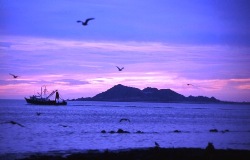 